Publicado en Barcelona el 26/08/2014 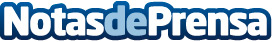 COFIDIS te ofrece la posibilidad de  ganar la bici de Dani Navarro.Cofidis Likes Ciclismo, la comunidad virtual que Cofidis ha creado para los amantes del ciclismo,  ofrece a sus fans la ocasión de ganar la bici de Dani Navarro, el corredor del Equipo Ciclista Cofidis. Se trata de uno de los concursos más importantes del año y para ganar solo hay un requisito imprescindible: ser fan de Cofidis Like Ciclismo. Si eres fan puedes participar en el sorteo. Datos de contacto:Heidi GüellsBici Dani Navarro646571901Nota de prensa publicada en: https://www.notasdeprensa.es/cofidis-te-ofrece-la-posibilidad-de-ganar-la Categorias: Entretenimiento Ciclismo Otros deportes http://www.notasdeprensa.es